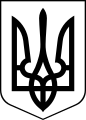 ЧОРТКІВСЬКА    МІСЬКА    РАДАВИКОНАВЧИЙ КОМІТЕТРІШЕННЯ (проект) ___ грудня  2020 року                                                                            № Про затвердження програми розвитку туризму в Чортківській міській територіальній громаді на 2021-2023 рокиЗ метою розвитку туризму в Чортківській міській територіальній громаді  керуючись ст. 27 та ст. 52 Закону України «Про місцеве самоврядування в Україні», виконавчий комітет міської радиВИРІШИВ:1. Схвалити Програму розвитку туризму в Чортківській міській територіальній громаді на 2021-2023 роки згідно з додатком.2. Копію рішення направити в управління культури, релігії та туризму міської ради.3. Контроль за виконанням цього рішення покласти на заступника міського голови з питань діяльності виконавчих органів міської ради Віктора Гурина.Міський голова                                                                 Володимир ШМАТЬКОЧередніковаГурин СвистунГуйван